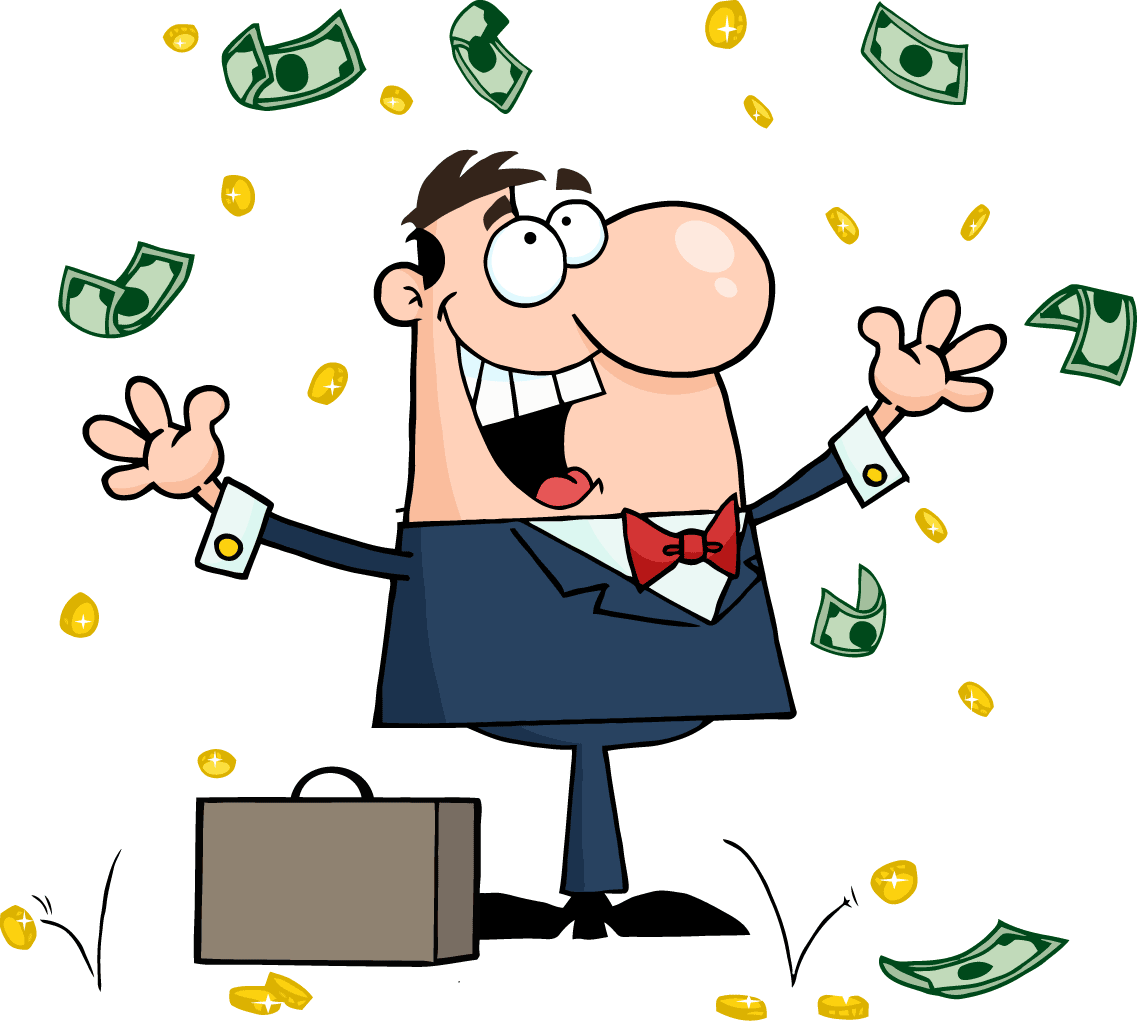 Get what You Pay for!!We wanted to make you aware of the benefits available through the Affordable Care Act.  Most insurance companies offer 100% coverage for well child exams which can include school physicals.  Others may have a minimal co-pay associated with the visit.GCHS clinicians will be available to perform these well child exams and complete school physical forms for any interested child this spring and summer.  This is a great opportunity to have a more extensive exam for your child than the brief physical screening during the free school physical period.  If you choose to do this, please be sure to tell the front desk you are calling to schedule a well child exam and need to complete a school physical.  Please also understand that this visit shouldn't be used to address an acute illness or injury.  School physicals must be completed after May 1st to cover the 2016/2017 school year.Insurance coverage and benefits are a contractual relationship between the insurance company and the insured.  Individuals should check their insurance company benefits to see if they qualify for this coverage as well.  Most major carriers do provide this.